Kentucky Association of Family & Consumer Sciences 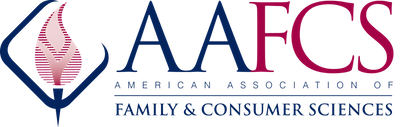 101st Annual MeetingMay 16, 2023Baker Arboretum4801 Morgantown Road, Bowling Green, KY 42101Program ItinerarySchedule subject to change ~ All times local Central Time“FCS is Sweet!”9:00	Registration, Silent Auction set-up9:30 	Welcome – Kayla Howard, President9:45	Opening Session		Welcome & Introductions		Greetings – Western Kentucky University College of Applied Human Sciences		Jenna’s Kitchen, Jenna Cole		Gingerbread Food Network, Elizabeth Rhodes		Arboretum Presentation11:50	Break12:15	Second Session		Invocation		Lunch		Greetings from Partner Organizations		Pie Queen, Brie Golliher		FCS Updates from Partner Institutions2:30	Break, Silent Auction Closes2:45	Business Meeting & Closing Session		Minutes		Treasurer’s Report		Officer’s Reports		Election of Officers		Awards		Officer Installation Ceremony		President’s Remarks		Incoming President’s Remarks		Adjourn		Officer Photo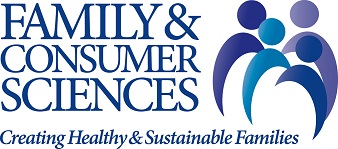 Kentucky Association of Family and Consumer Sciences 101st Annual MeetingMay 16, 2023Baker ArboretumBowling Green, Kentucky “FCS is Sweet!”Registration FormPlease use this form to register only one person. Duplicate form as needed. Completed registration form and payment must be postmarked by May 6, 2023. Name:  ___________________________________ Mailing Address:  _______________________________________________City: ________________________________________________ State: ________ _____      Zip:  ___________________________Phone: ____________________________________ Email:  __________________________________________________________List special dietary needs. _________________________________________________________________________________ Please indicate your registration fee category:Registration:	❑ AAFCS Member 	$60 _____________❑ Non-Member 	$75 _____________❑ Past President 	$45   ____________❑ Retiree		$30   ____________❑ Student Member	$30   ____________   TOTAL:_________________ Registration fee is non-refundable.Please make checks payable to: 		KAFCS  Mail check & registration form to: 	Kay Denniston 603 Millersburg RdParis, KY 40361 Completed registration form and payment must be postmarked by May 6, 2023.